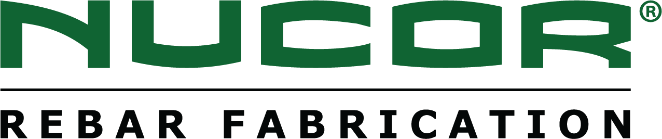 Engineering / DraftingScholarship ApplicationScholarship Amount:  $1,000Due date for application: April 16, 2024Nucor Rebar Fabrication1401 N 15th Ave ENewton, IA  50208641-792-7142Eligibility:The Nucor Rebar Fabrication Engineering / Drafting Scholarship is a one-time scholarship available to students who will graduate from Newton Senior High School or WEST Academy in spring 2024 and have been accepted to an accredited two- or four-year college, university, or community college. Students must be working toward a degree in engineering, architectural drafting, industrial technology, or computer aided drafting.  Please type the application.Student Name:        Address:Phone:Email:  High School GPA:Extracurricular Activities:College or University currently accepted and expected start date:What is your area of study:Work Experience:Please include a short summary stating your future goals, career objectives and why you are applying for the Nucor Rebar Fabrication Engineering / Drafting scholarship.Due date for application:  April 16, 2024 Please mail or e-mail this application and short summary to:Nucor Rebar FabricationAttention:  Logan Heisdorffer1401 N 15th Ave ENewton, IA  50208logan.heisdorffer@nucor.com